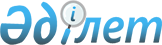 2009 жылға арналған Алматы қаласының бюджеті туралы
					
			Күшін жойған
			
			
		
					IV сайланған Алматы қаласы мәслихатының ХІV сессиясының 2008 жылғы 22 желтоқсандағы N 154 шешімі. Алматы қаласы Әділет департаментінде 2009 жылғы 12 қаңтарда N 801 тіркелді. Қолданылу мерзімінің аяқталуына байланысты шешімнің күші жойылды - IV сайланған Алматы қаласы мәслихатының ХХVII сессиясының 2010 жылғы 12 сәуірдегі шешімімен     Ескерту. Қолданылу мерзімінің аяқталуына байланысты шешімнің күші жойылды - IV сайланған Алматы қаласы мәслихатының ХХVII сессиясының 2010.04.12 шешімімен.

       ІV сайланған Алматы қаласының мәслихаты ШЕШІМ ЕТТІ:



      1. 2009 жылға арналған Алматы қаласының бюджеті 1 қосымшаға сәйкес мынадай көлемдерде бекітілсін:

      1. кірістер – 264 933 261 мың теңге, оның ішінде:

      салықтық түсімдер – 148 358 650 мың теңге;

      салықтық емес түсімдер – 1 838 230 мың теңге;

      негізгі капиталды сатудан түсетін түсімдер – 15 560 000 мың теңге;

      республикалық бюджеттен түсетін трансферттер – 99 176 381 мың теңге;

      2. шығындар – 261 070 533 мың теңге;

      3. таза бюджеттік кредит беру – -1 333 920 мың теңге, оның ішінде:

      бюджеттік кредиттерді өтеу – 1 333 920 мың теңге;

      4. қаржы активтерімен жасалатын операциялар бойынша сальдо – 751 346 мың теңге, оның ішінде:

      қаржы активтерін сатып алу – 951 346 мың теңге;

      мемлекеттің қаржы активтерін сатудан түсетін түсімдер – 200 000 мың теңге;

      5. бюджет профициті – 4 445 302 мың теңге;

      6. бюджет профицитін пайдалану – - 4 445 302 мың теңге, оның ішінде:

      қарыздар түсімі – 925 000 мың теңге;

      қарыздарды өтеу – 6 914 113 мың теңге;

      бюджет қаражаты қалдықтарының қозғалысы – 1 543 811 мың теңге. 

      Ескерту. 1 тармақ жаңа редакцияда - Алматы қаласы мәслихатының 2009.11.30 N 256 шешімімен.(2009.01.01 бастап қолданысқа енеді)

       

2. Алматы қаласы бюджетінің кірістері мынадай салықтар мен түсімдер есебінен құралады деп белгіленсін:

      - жеке табыс салығынан;

      - әлеуметтік салықтан;

      - заңды және жеке тұлғалардың мүлігіне салынатын салықтардан;

      - жер салығынан;

      - заңды және жеке тұлғалардың көлік құралдарына салынатын салықтардан;

      - бірыңғай жер салығынан;

      - Қазақстан Республикасының аумағында өндірілген алкоголь өнімдеріне (оның ішінде араққа, әлсіз және күшті ликер-арақ бұйымдарына, шарапқа, коньякқа, сыраға) берілген акциздерден;

      - бензиндерге (авиациялық бензинді қоспағанда); заңды және жеке тұлғалар көтерме саудада сататын, сондай-ақ өзіндік өндірістік қажеттіліктерге пайдаланылатын дизель отынына берілетін акциздерден;

      - жер бетіндегі су көздерінің ресурстарын пайдаланғаны үшін түсетін төлемдерден;

      - жер телімдерін пайдаланғаны үшін түсетін төлемдерден;

      - қоршаған ортаға эмиссиялық төлемдерінен;

      - жеке кәсіпкерлерді мемлекеттік тіркеу үшін алынатын алымдардан;

      - қызметтің жекелеген түрлерімен айналысу құқығы үшін алынатын лицензиялық алымдардан;

      - заңды тұлғаларды мемлекеттік тіркеу үшін алынатын алымдардан;

      - аукциондар алымдарынан;

      - жылжымалы мүлікті кепілдікке салуды мемлекеттік тіркегені және кеменiң немесе жасалып жатқан кеменiң ипотекасы үшін алынатын алымдардан;

      - көлік құралдарын мемлекеттік тіркеу үшін алынатын алымдардан;

      - жылжымайтын мүлікті мемлекеттік тіркеу және солармен әрекеттер жасау құқығы үшін алынатын алымдардан;

      - жергілікті мәндегі жалпы пайдаланудағы автомобиль жолдары бойында және елді мекендерде сыртқы (көрнекті) жарнамаларды орналастырғаны үшін түсетін төлемдерден;

      - мемлекеттік баждан;

       

3. Сонымен қатар, Алматы қаласы бюджетінің кірістері мынадай салықтық емес түсімдер мен негізгі капиталды сатудан түсетін түсімдерден құралады: 

      - коммуналдық мемлекеттік кәсіпорындардың таза кірістерінің бөліктерінен; 

      - коммуналдық меншіктегі акциялардың мемлекеттік пакеттеріне берілетін дивидендтерден; 

      - коммуналдық меншіктегі мүлікті жалдаудан түсетін кірістерден; 

      - заңды тұлғаларға жергілікті бюджеттен 2005 жылға дейін берілген бюджеттік кредиттер бойынша сыйақылардан; 

      - жергілікті бюджеттен қаржыландырылатын мемлекеттік мекемелер көрсететін қызметтерді сатудан; 

      - жергілікті бюджеттен қаржыландырылатын мемлекеттік мекемелер ұйымдастыратын мемлекеттік сатып алуларды өткізуден түсетін ақшалардан; 

      - бұрын жергілікті бюджеттен алынған, пайдаланылмаған қаражаттардың қайтарылуынан; 

      - азаматтарға пәтер сатудан түскен түсімдерден; 

      - жер телімдерін сатудан; 

      - жер телімдерін жалдау құқығын сатудан түсетін төлемдерден; 

      сондай-ақ мына сияқты кіріс көздерінен: 

      - заңды тұлғаларға жергілікті бюджеттен 2005 жылға дейін берілген бюджеттік кредиттерді өтеуден; 

      - қаржы активтерін сатудан түсетін түсімдер.



      4. Салықтық және салықтық емес төлемдер, капиталмен операциялардан түсетін түсімдер, бюджеттік кредиттерді өтеу, мемлекеттің қаржы активтерін сатудан түсетін түсімдер толығымен Алматы қаласының қазынашылығындағы қалалық бюджеттің есебіне аударылады деп белгіленсін.



      5. 2009 жылға арналған республикалық бюджетке бюджеттік алып қоюлардың көлемдері 55 811 279 мың теңге сомасында бекітілсін. 

      Алматы қаласы бюджетінің кіріс бөлігі толық орындалмаған жағдайда республикалық бюджетке бюджеттік алып қоюлар қалалық бюджеттің кіріс бөлігінің орындалу пайызына сәйкес ай сайын жүргізіліп тұрады.



      6. Жалпы сипаттағы мемлекеттік қызметтерді қаржыландыру қалалық бюджетте 2 542 944 мың теңге сомасында бекітілсін.

      Ескерту. 6 тармаққа өзгерту енгізілді - Алматы қаласы мәслихатының 2009.02.20 N 174 (2009.01.01 бастап қолданысқа енеді), 2009.04.24 N 179 (2009.01.01 бастап қолданысқа енеді), 2009.07.29 N 235 (2009.01.01 бастап қолданысқа енеді), 2009.10.30 N 246 (2009.01.01 бастап қолданысқа енеді), 2009.11.30 N 256 (2009.01.01 бастап қолданысқа енеді) шешімдерімен.



      7. Қорғаныс шығындары 575 303 мың теңге сомасында бекітілсін.

      Ескерту. 7 тармаққа өзгерту енгізілді - Алматы қаласы мәслихатының 2009.02.20 N 174 (2009.01.01 бастап қолданысқа енеді), 2009.04.24 N 179 (2009.01.01 бастап қолданысқа енеді), 2009.07.29 N 235 (2009.01.01 бастап қолданысқа енеді), 2009.10.30 N 246 (2009.01.01 бастап қолданысқа енеді) шешімдерімен.



      8. Қоғамдық тәртіп, қауіпсіздік, құқықтық, сот, қылмыстық-түзету қызметтері жөніндегі шығындарды қаржыландыру 6 237 058 мың теңге сомасында бекітілсін.

      Ескерту. 8 тармаққа өзгерту енгізілді - Алматы қаласы мәслихатының 2009.02.20 N 174 (2009.01.01 бастап қолданысқа енеді), 2009.04.24 N 179 (2009.01.01 бастап қолданысқа енеді), 2009.07.29 N 235 (2009.01.01 бастап қолданысқа енеді), 2009.10.30 N 246 (2009.01.01 бастап қолданысқа енеді), 2009.11.30 N 256 (2009.01.01 бастап қолданысқа енеді) шешімдерімен.



      9. Білім беруді қаржыландыру 36 106 209 мың теңге сомасында бекітілсін.

      Ескерту. 9 тармаққа өзгерту енгізілді - Алматы қаласы мәслихатының 2009.02.20 N 174 (2009.01.01 бастап қолданысқа енеді), 2009.04.24 N 179 (2009.01.01 бастап қолданысқа енеді), 2009.07.29 N 235 (2009.01.01 бастап қолданысқа енеді), 2009.10.30 N 246 (2009.01.01 бастап қолданысқа енеді), 2009.11.30 N 256 (2009.01.01 бастап қолданысқа енеді) шешімдерімен.

       

10. Денсаулық сақтауды қаржыландыру 35 611 526 мың теңге сомасында бекітілсін.

      Ескерту. 10 тармаққа өзгерту енгізілді - Алматы қаласы мәслихатының 2009.02.20 N 174 (2009.01.01 бастап қолданысқа енеді), 2009.04.24 N 179 (2009.01.01 бастап қолданысқа енеді), 2009.07.29 N 235 (2009.01.01 бастап қолданысқа енеді), 2009.10.30 N 246 (2009.01.01 бастап қолданысқа енеді), 2009.11.30 N 256 (2009.01.01 бастап қолданысқа енеді) шешімдерімен.



      11. Әлеуметтік көмек пен әлеуметтік қамтуды қаржыландыру 5 914 207 мың теңге сомасында бекітілсін.

      Ескерту. 11 тармаққа өзгерту енгізілді - Алматы қаласы мәслихатының 2009.02.20 N 174 (2009.01.01 бастап қолданысқа енеді), 2009.04.24 N 179 (2009.01.01 бастап қолданысқа енеді), 2009.07.29 N 235 (2009.01.01 бастап қолданысқа енеді), 2009.10.30 N 246 (2009.01.01 бастап қолданысқа енеді), 2009.11.30 N 256 (2009.01.01 бастап қолданысқа енеді) шешімдерімен.



      12. Тұрғын үй-коммуналдық шаруашылықты қаржыландыру 34 085 652 мың теңге сомасында бекітілсін.

      Ескерту. 12 тармаққа өзгерту енгізілді - Алматы қаласы мәслихатының 2009.02.20 N 174 (2009.01.01 бастап қолданысқа енеді), 2009.04.24 N 179 (2009.01.01 бастап қолданысқа енеді), 2009.07.29 N 235 (2009.01.01 бастап қолданысқа енеді), 2009.10.30 N 246 (2009.01.01 бастап қолданысқа енеді), 2009.11.30 N 256 (2009.01.01 бастап қолданысқа енеді) шешімдерімен.



      13. Мәдениетті, спорт пен туризмді, ақпараттық кеңістікті қаржыландыру 14 760 951 мың теңге сомасында бекітілсін.

      Ескерту. 13 тармаққа өзгерту енгізілді - Алматы қаласы мәслихатының 2009.02.20 N 174 (2009.01.01 бастап қолданысқа енеді), 2009.04.24 N 179 (2009.01.01 бастап қолданысқа енеді), 2009.07.29 N 235 (2009.01.01 бастап қолданысқа енеді), 2009.10.30 N 246 (2009.01.01 бастап қолданысқа енеді), 2009.11.30 N 256 (2009.01.01 бастап қолданысқа енеді) шешімдерімен.



      14. Отын-энергетикалық кешен мен жер қойнауын пайдалануды қаржыландыру 11 475 810 мың теңге сомасында бекітілсін.

      Ескерту. 14 тармаққа өзгерту енгізілді - Алматы қаласы мәслихатының 2009.02.20 N 174 (2009.01.01 бастап қолданысқа енеді), 2009.04.24 N 179 (2009.01.01 бастап қолданысқа енеді), 2009.07.29 N 235 (2009.01.01 бастап қолданысқа енеді), 2009.10.30 N 246 (2009.01.01 бастап қолданысқа енеді) шешімдерімен.



      15. Ауыл шаруашылығын, су, орман, балық шаруашылықтарын, ерекше қорғалатын табиғи аймақтарды, қоршаған орта мен жануарлар әлемін қорғауды, жер қатынастарын қаржыландыру 1 806 120 мың теңге сомасында бекітілсін.

      Ескерту. 15 тармаққа өзгерту енгізілді - Алматы қаласы мәслихатының 2009.02.20 N 174 (2009.01.01 бастап қолданысқа енеді), 2009.04.24 N 179 (2009.01.01 бастап қолданысқа енеді), 2009.07.29 N 235 (2009.01.01 бастап қолданысқа енеді), 2009.10.30 N 246 (2009.01.01 бастап қолданысқа енеді) шешімдерімен.



      16. Өнеркәсіпті, сәулеттік, қалақұрылысы және құрылыс қызметтерін қаржыландыру 1 993 557 мың теңге сомасында бекітілсін.

      Ескерту. 16 тармаққа өзгерту енгізілді - Алматы қаласы мәслихатының 2009.02.20 N 174 (2009.01.01 бастап қолданысқа енеді), 2009.04.24 N 179 (2009.01.01 бастап қолданысқа енеді), 2009.07.29 N 235 (2009.01.01 бастап қолданысқа енеді), 2009.10.30 N 246 (2009.01.01 бастап қолданысқа енеді) шешімдерімен.



      17. Көлік пен коммуникацияны қаржыландыру 52 561 882 мың теңге сомасында бекітілсін.

      Ескерту. 17 тармаққа өзгерту енгізілді - Алматы қаласы мәслихатының 2009.02.20 N 174 (2009.01.01 бастап қолданысқа енеді), 2009.04.24 N 179 (2009.01.01 бастап қолданысқа енеді), 2009.07.29 N 235 (2009.01.01 бастап қолданысқа енеді), 2009.10.30 N 246 (2009.01.01 бастап қолданысқа енеді), 2009.11.30 N 256 (2009.01.01 бастап қолданысқа енеді) шешімдерімен.



      18. Басқа да шығындарды қаржыландыру 1 638 302 мың теңге сомасында бекітілсін.

      Ескерту. 18 тармаққа өзгерту енгізілді - Алматы қаласы мәслихатының 2009.02.20 N 174 (2009.01.01 бастап қолданысқа енеді), 2009.04.24 N 179 (2009.01.01 бастап қолданысқа енеді), 2009.07.29 N 235 (2009.01.01 бастап қолданысқа енеді), 2009.10.30 N 246 (2009.01.01 бастап қолданысқа енеді), 2009.11.30 N 256 (2009.01.01 бастап қолданысқа енеді) шешімдерімен.



      19. Жергілікті атқарушы органдардың борышын өтеуге 203 456 мың теңге сомасында қаражат бекітілсін.

      Ескерту. 19 тармаққа өзгерту енгізілді - Алматы қаласы мәслихатының 2009.04.24 N 179 (2009.01.01 бастап қолданысқа енеді) шешімімен.



      20. Қала әкімінің резерві 595 163 мың теңге сомасында бекітілсін.

      Ескерту. 20 тармаққа өзгерту енгізілді - Алматы қаласы мәслихатының 2009.02.20 N 174 (2009.01.01 бастап қолданысқа енеді), 2009.04.24 N 179 (2009.01.01 бастап қолданысқа енеді), 2009.07.29 N 235 (2009.01.01 бастап қолданысқа енеді) шешімдерімен.



      21. 2009 жылға арналған жергілікті бюджеттерді атқару процесінде секвестрлеуге жатпайтын бағдарламалардың тізбесі 2-қосымшаға сәйкес бекітілсін.



      22. Алматы қаласы бойынша салық департаменті белгіленген салықтардың, салықтық емес түсімдердің және басқа да міндетті төлемдердің бюджетке уақытылы және толық түсуін қамтамасыз етсін.



      23. Осы шешім 2009 жылдың 1 қаңтарынан бастап қолданысқа енгізіледі.      IV сайланған

      Алматы қаласы мәслихаты

      XIV сессиясының төрағасы               Қ. Қазанбаев       IV сайланған

      Алматы қаласы мәслихатының

      хатшысы                               Т. Мұқашев 

ІV сайланған        

Алматы қаласы мәслихаты   

XIV сессиясының      

2008 жылғы 22 желтоқсандағы 

N 154 шешіміне 1 қосымша        Ескерту. 1 қосымша жаңа редакцияда - Алматы қаласы мәслихатының 2009.11.30 N 256 шешімімен. (2009.01.01 бастап қолданысқа енеді) 

АЛМАТЫ ҚАЛАСЫНЫҢ 2009 ЖЫЛҒА АРНАЛҒАН НАҚТЫ БЮДЖЕТІ      кестенің жалғасы      кестенің жалғасы      кестенің жалғасы      IV сайланған 

      Алматы қаласы мәслихаты 

      XIV сессиясының төрағасы                Қ. Қазанбаев       IV сайланған 

      Алматы қаласы мәслихатының 

      хатшысы                                Т. Мұқашев

ІV сайланған        

Алматы қаласы мәслихаты   

XIV сессиясының      

2008 жылғы 22 желтоқсандағы 

N 154 шешіміне 2 қосымша         Ескерту. 2 қосымша жаңа редакцияда - Алматы қаласы мәслихатының 2009.04.24 N 179 шешімімен.  

2009 жылға арналған жергілікті бюджеттің бюджеттік 

инвестициялық жобаларды (бағдарламаларды) іске асыруға және 

заңды тұлғалардың жарғылық капиталын қалыптастыруға немесе 

ұлғайтуға бағытталған бюджеттік бағдарламаларға бөлінген 

бюджеттік даму бағдарламаларының 

тізбесі       IV сайланған

      Алматы қаласы мәслихаты

      XIV сессиясының төрағасы                Қ. Қазанбаев      IV сайланған

      Алматы қаласы мәслихатының

      хатшысы                                Т. Мұқашев
					© 2012. Қазақстан Республикасы Әділет министрлігінің «Қазақстан Республикасының Заңнама және құқықтық ақпарат институты» ШЖҚ РМК
				Санаты

   Сыныбы                 Атауы

       Iшкi сыныбы

           Ерекшелiгi Санаты

   Сыныбы                 Атауы

       Iшкi сыныбы

           Ерекшелiгi Санаты

   Сыныбы                 Атауы

       Iшкi сыныбы

           Ерекшелiгi Санаты

   Сыныбы                 Атауы

       Iшкi сыныбы

           Ерекшелiгi Санаты

   Сыныбы                 Атауы

       Iшкi сыныбы

           Ерекшелiгi Барлығы

(мың теңге)
123456I. КІРІСТЕР2649332611Салықтық түсімдер14835865001Табыс салығы709047002Жеке табыс салығы7090470001Төлем көзінен салық салынатын табыстардан ұсталатын жеке табыс салығы 5909470002Төлем көзінен салық салынбайтын табыстардан ұсталатын жеке табыс салығы 455500003Қызметін біржолғы талон бойынша жүзеге асыратын жеке тұлғалардан алынатын жеке табыс салығы124500004Төлем көзінен салық салынатын шетелдік азаматтар табыстарынан ұсталатын жеке табыс салығы 600000005Төлем көзінен салық салынбайтын шетелдік азаматтар табыстарынан ұсталатын жеке табыс салығы 1000003Әлеуметтiк салық555937501Әлеуметтік салық5559375001Әлеуметтік салық 5559375004Меншiкке салынатын салықтар143966501Мүлiкке салынатын салықтар820000001Заңды тұлғалардың және жеке кәсіпкерлердің мүлкіне салынатын салық750000002Жеке тұлғалардың мүлкiне салынатын салық7000003Жер салығы199600001Ауыл шаруашылығы мақсатындағы жерлерге жеке тұлғалардан алынатын жер салығы100002Елдi мекендер жерлерiне жеке тұлғалардан алынатын жер салығы8389308Елді мекендер жерлеріне заңды тұлғалардан, жеке кәсіпкерлерден, жеке нотариустар мен адвокаттардан алынатын жер салығы19111074Көлiк құралдарына салынатын салық420000001Заңды тұлғалардың көлiк құралдарына салынатын салық90000002Жеке тұлғалардың көлiк құралдарына салынатын салық33000005Бірыңғай жер салығы65001Бірыңғай жер салығы65005Тауарларға, жұмыстарға және қызметтер көрсетуге салынатын iшкi салықтар44648302Акциздер158225001Қазақстан Республикасының аумағында өндірілген спирттің барлық түрлері900002Қазақстан Республикасының аумағында өндірілген арақ21600003Қазақстан Республикасының аумағында өндірілген этил спиртінің көлемдік үлесі 30-дан 60 процентке дейін күшті ликер-арақ бұйымдар 760004Қазақстан Республикасының аумағында өндірілген шараптар5500005Қазақстан Республикасының аумағында өндірілген коньяк, бренди (отандық өндірістің коньяк спиртінен жасалған өндірілген коньяктан, брендиден басқа)220006Қазақстан Республикасының аумағында отандық коньяк спирті өндірісінен жасалған коньяк, бренди6380007Қазақстан Республикасының аумағында өндірілген сыра91000037Қазақстан Республикасының аумағында өндірілген этил спиртінің көлемдік үлесі 1,5-тен 12 процентке дейінгі градусы аз ликер-арақ бұйымдары 11500096Заңды және жеке тұлғалар бөлшек саудада өткізетін, сондай-ақ өзінің өндірістік мұқтаждарына пайдаланылатын бензин (авиациялықты қоспағанда)18950097Заңды және жеке тұлғаларға бөлшек саудада өткізетін, сондай-ақ өз өндірістік мұқтаждарына пайдаланылатын дизель отыны141503Табиғи және басқа ресурстарды пайдаланғаны үшiн түсетiн түсiмдер92971003Жер бетіне жақын көздердегі су ресурстарын пайдаланғаны үшін төлем350014Жергілікті маңызы бар ерекше қорғалатын табиғи аумақтарды пайдаланғаны үшін төлем2621015Жер учаскелерін пайдаланғаны үшін төлем50000016Қоршаған ортаға эмиссия үшін төленетін төлемақы4000004Кәсiпкерлiк және кәсiби қызметтi жүргiзгенi үшiн алынатын алымдар165287001Жеке кәсіпкерлерді мемлекеттік тіркегені үшін алынатын алым3094002Жекелеген қызмет түрлерiмен айналысу құқығы үшiн алынатын лицензиялық алым16000003Заңды тұлғаларды мемлекеттік тіркегені және филиалдар мен өкілдіктерді есептік тіркегені, сондай-ақ оларды қайта тіркегені үшін алым5300004Аукциондардан алынатын алым20893005Жылжымалы мүлікті кепілдікке салуды мемлекеттік тіркегені және кеменiң немесе жасалып жатқан кеменiң ипотекасы үшін алынатын алым2500014Көлік құралдарын мемлекеттік тіркегені, сондай-ақ оларды қайта тіркегені үшін алым4000018Жылжымайтын мүлікке және олармен мәміле жасау құқығын мемлекеттік тіркегені үшін алынатын алым9500020Жергілікті маңызы бар және елді мекендердегі жалпы пайдаланудағы автомобиль жолдарының бөлу жолағында сыртқы (көрнекі) жарнамаларды орналастырғаны үшін алынатын төлем 10400005Құмар ойын бизнеске салық30000002Тіркелген салық30000008Заңдық мәнді іс-әрекеттерді жасағаны және (немесе) оған уәкілеттігі бар мемлекеттік органдар немесе лауазымды адамдар құжаттар бергені үшін алынатын міндетті төлемдер29987201Мемлекеттік баж299872002Мемлекеттік мекемелерге сотқа берлетін талап арыздарынан алынатын мемлекеттік бажды қоспағанда, мемлекеттік баж сотқа берілетін талап арыздардан, ерекше талап ету істері арыздарынан, ерекше жүргізілетін істер бойынша арыздардан (шағымдардан), сот бұйрығын шығару туралы өтініштерден, атқару парағының дубликатын беру туралы шағымдардан, аралық (төрелік) соттардың және шетелдік соттардың шешімдерін мәжбүрлеп орындауға атқару парағын беру туралы шағымдардың, сот актлерінің атқару парағының және өзге де құжаттардың көшірмелерін қайта беру туралы шағымдардан алынады283200004Азаматтық хал актiлерiн тiркегенi үшiн, сондай-ақ азаматтарға азаматтық хал актiлерiн тiркеу туралы куәлiктердi және азаматтық хал актiлерi жазбаларын өзгертуге, толықтыруға және қалпына келтiруге байланысты куәлiктердi қайтадан бергенi үшiн мемлекеттік баж2200005Шетелге баруға және Қазақстан Республикасына басқа мемлекеттерден адамдарды шақыруға құқық беретiн құжаттарды ресiмдегенi үшiн, сондай-ақ осы құжаттарға өзгерiстер енгiзгенi үшiн мемлекеттік баж520006Шетелдiктердiң паспорттарына немесе оларды ауыстыратын құжаттарына Қазақстан Республикасынан кету және Қазақстан Республикасына келу құқығына виза бергенi үшiн мемлекеттік баж10610007Қазақстан Республикасының азаматтығын алу, Қазақстан Республикасының азаматтығын қалпына келтiру және Қазақстан Республикасының азаматтығын тоқтату туралы құжаттарды ресiмдегенi үшін мемлекеттік баж199008Тұрғылықты жерiн тiркегенi үшiн мемлекеттік баж1600009Аңшы куәлігін бергенi және оны жыл сайын тіркегені үшiн мемлекеттік баж 23010Жеке жанды заңды тұлғалардың азаматтық, қызметтік қаруының (аңшылық суық қаруды, белгі беретін қаруды, ұңғысыз атыс қаруын, механикалық шашыратқыштарды, көзден жас ағызатын немесе тітіркендіретін заттар толтырылған аэрозольді және басқа құрылғыларды, үрлемелі қуаты 7,5 Дж-дан аспайтын пневматикалық қаруды қоспағанда және калибрі 4.5 мм-ге дейінгілерін қоспағанда) әрбір бірлігін тіркегені және қайта тіркегені үшін алынатын мемлекеттік баж.200012Қаруды және оның оқтарын сақтауға немесе сақтауға, алып жүруге, тасымалдауға және Қазақстан Республикасының аумағына әкелуге, Қазақстан Республикасынан әкетуге рұқсат бергені үшін алынатын мемлекеттік баж132002Салықтық емес түсiмдер183823001Мемлекет меншіктен түсетін кірістер16132301Мемлекеттік кәсіпорындардың таза кірісі бөлігінің түсімдері5650002Коммуналдық мемлекеттік кәсіпорындардың таза кірісінің бір бөлігінің түсімдері565003Мемлекет меншігіндегі акциялардың мемлекеттік пакеттеріне дивидендтер310002Коммуналдық меншігіндегі акциялардың мемлекеттік пакетіне дивидендтер31005Мемлекет меншігіндегі мүлікті жалға беруден түсетін кірістер76000004Коммуналдық меншіктегі мүлікті жалдаудан түсетін кірістер7600007Мемлекеттік бюджеттен берілген кредиттер бойынша сыйақылар79363011Заңды тұлғаларға жергілікті бюджеттен 2005 жылға дейін берілген бюджеттік кредиттер бойынша сыйақылар79363002Мемлекеттік бюджеттен қаржыландырылатын мемлекеттік мекемелердің тауарларды (жұмыстарды, қызметтерді) өткізуінен түсетін түсімдер150001Мемлекеттік бюджеттен қаржыландырылатын мемлекеттік мекемелердің тауарларды (жұмыстарды, қызметтерді) өткізуінен түсетін түсімдер1500002Жергілікті бюджеттен қаржыландырылатын мемлекеттік мекемелер көрсететін қызметтерді сатудан түсетін түсімдер1500006Басқа да салықтық емес түсiмдер2100001Басқа да салықтық емес түсiмдер21000007Бұрын жергілікті бюджеттен алынған, пайдаланылмаған қаражаттардың қайтарылуы15000009Жергіліктік бюджетке түсетін салықтық емес басқа да түсімдер600003Негізгі капиталды сатудан түсетін түсімдер1556000001Мемлекеттік мекемелерге бекітілген, мемлекеттік мүлікті сату70000001Мемлекеттік мекемелерге бекітілген, мемлекеттік мүлікті сату700000003Азаматтарға пәтерлер сатудан түсетін түсімдер700000003Жердi және материалдық емес активтердi сату85600001Жерді сату850000001Жер учаскелерін сатудан түсетін түсімдер85000002Материалдық емес активтердi сату6000002Жер учаскелерін жалға беру құқығын сатқаны үшін төлем600004Трансферттерден түсетін түсімдер9917638102Мемлекеттiк басқарудың жоғары тұрған органдарынан түсетiн трансферттер991763811Республикалық бюджеттен түсетiн трансферттер9917638101Ағымдағы нысаналы трансферттер1707624402Нысаналы даму трансферттері82100137Функционалдық топ          Атауы

   Кіші функция

       Бюджеттік бағдарламалардың әкiмшiсi

           Бағдарлама      Функционалдық топ          Атауы

   Кіші функция

       Бюджеттік бағдарламалардың әкiмшiсi

           Бағдарлама      Функционалдық топ          Атауы

   Кіші функция

       Бюджеттік бағдарламалардың әкiмшiсi

           Бағдарлама      Функционалдық топ          Атауы

   Кіші функция

       Бюджеттік бағдарламалардың әкiмшiсi

           Бағдарлама      Функционалдық топ          Атауы

   Кіші функция

       Бюджеттік бағдарламалардың әкiмшiсi

           Бағдарлама      Барлығы

(мың теңге)
123456II. Шығыстар26107053301Жалпы сипаттағы мемлекеттiк қызметтер 25429441Мемлекеттiк басқарудың жалпы функцияларын орындайтын өкiлдi, атқарушы және басқа органдар2155361111Республикалық маңызы бар қала мәслихатының аппараты36035001Республикалық маңызы бар қала мәслихатының қызметін қамтамасыз ету36035121Республикалық маңызы бар қала әкімінің аппараты1198138001Республикалық маңызы бар қала әкімінің қызметін қамтамасыз ету928138002Ақпараттық жүйелер құру270000123Қаладағы аудан әкімінің аппараты921188001Қаладағы аудан әкімі аппаратының қызметін қамтамасыз ету9211882Қаржылық қызмет277450356Республикалық маңызы бар қаланың қаржы басқармасы277450001Қаржы басқармасының қызметін қамтамасыз ету111558003Салық салу мақсатында мүлікті бағалауды жүргізу12045004Біржолғы талондарды беру жөніндегі жұмысты және біржолғы талондарды іске асырудан сомаларды жинаудың толықтығын қамтамасыз етуді ұйымдастыру89157010Коммуналдық меншікті жекешелендіруді ұйымдастыру646905Жоспарлау және статистикалық қызмет110133357Республикалық маңызы бар қаланың экономика және бюджеттік жоспарлау басқармасы110133001Экономика және бюджеттік жоспарлау басқармасының қызметін қамтамасыз ету11013302Қорғаныс5753031Әскери мұқтаждар100859350Республикалық маңызы бар қаланың жұмылдыру дайындығы, азаматтық қорғаныс, авариялармен табиғи апаттардың алдын алуды және жоюды ұйымдастыру басқармасы100859003Жалпыға бiрдей әскери мiндеттi атқару шеңберiндегi iс-шаралар14511007Аумақтық қорғанысты дайындау және республикалық маңызы бар қаланың аумақтық қорғанысы863482Төтенше жағдайлар жөнiндегi жұмыстарды ұйымдастыру474444350Республикалық маңызы бар қаланың жұмылдыру дайындығы, азаматтық қорғаныс, авариялармен табиғи апаттардың алдын алуды және жоюды ұйымдастыру басқармасы474444001Жұмылдыру дайындығы, азаматтық қорғаныс, авариялармен табиғи апаттардың алдын алуды және жоюды ұйымдастыру басқармасының қызметін қамтамасыз ету40884005Республикалық маңызы бар қаланың жұмылдыру дайындығы және жұмылдыру17591006Республикалық маңызы бар қалалар, астана ауқымындағы төтенше жағдайлардың алдын-алу және оларды жою41596903Қоғамдық тәртіп, қауіпсіздік, құқық, сот, қылмыстық-атқару қызметі62370581Құқық қорғау қызметi6237058352Республикалық маңызы бар қаланың бюджетінен қаржыландырылатын атқарушы ішкі істер органы5742344001Республикалық маңызы бар қала бюджетінен қаржыландырылатын атқарушы ішкі істер органының қызметін қамтамасыз ету5521074002Республикалық маңызы бар қаланың аумағында қоғамдық тәртіпті қорғау және қоғамдық қауіпсіздікті қамтамасыз ету181949003Қоғамдық тәртіпті қорғауға қатысатын азаматтарды көтермелеу 2000005Ақпараттық жүйелерді құру37321368Республикалық маңызы бар қаланың жолаушылар көлігі және автомобиль жолдары басқармасы462714007Елдi мекендерде жол жүрісі қауiпсiздiгін қамтамасыз ету462714373Республикалық маңызы бар қаланың құрылыс басқармасы32000004Ішкі істер органдарының объектілерін дамыту3200004Бiлiм беру361062091Мектепке дейiнгi тәрбие және оқыту3194455123Қаладағы аудан әкімі аппаратының қызметін қамтамасыз ету3194455004Мектепке дейінгі тәрбие ұйымдарын қолдау31944552Бастауыш, негізгі орта және жалпы орта білім беру20488867359Республикалық маңызы бар қаланың туризм, дене шынықтыру және спорт басқармасы 1236461006Балаларға қосымша бiлiм беру951461007Мамандандырылған бiлiм беру ұйымдарында спорттағы дарынды балаларға жалпы бiлiм беру285000360Республикалық маңызы бар қаланың білім беру басқармасы19252406003Жалпы білім беру16950836004Арнаулы бiлiм беру бағдарламалары бойынша жалпы бiлiм беру1303592005Мамандандырылған бiлiм беру ұйымдарында дарынды балаларға жалпы бiлiм беру259337008Балаларға қосымша білім беру7386414Техникалық және кәсіптік, орта білімнен кейінгі білім беру2871090353Республикалық маңызы бар қаланың денсаулық сақтау басқармасы103334043Техникалық және кәсіби, орта білімнен кейінгі білім беру мекемелерінде мамандар даярлау103334360Республикалық маңызы бар қаланың білім беру басқармасы2767756018Кәсіптік оқытуды ұйымдастыру9341024Техникалық және кәсіби білім беру ұйымдарында мамандар даярлау27584155Мамандарды қайта даярлау және біліктіліктерін арттыру472904353Республикалық маңызы бар қаланың денсаулық сақтау басқармасы10830003Кадрлардың біліктілігін арттыру және қайта даярлау1200060Даярлау және қайта даярлау9630360Республикалық маңызы бар қаланың білім беру басқармасы462074012Кадрлардың біліктілігін арттыру және оларды қайта даярлау122631060Даярлау және қайта даярлау3394439Бiлiм беру саласындағы өзге де қызметтер9078893360Республикалық маңызы бар қаланың білім беру басқармасы2695712001Білім беру басқармасының қызметін қамтамасыз ету85301006Республикалық маңызы бар қаланың мемлекеттік білім беру мекемелерінде білім беру жүйесін ақпараттандыру397565007Республикалық маңызы бар қаланың мемлекеттік білім беру мекемелер үшін оқулықтар мен оқу-әдiстемелiк кешендерді сатып алу және жеткізу769886009Республикалық маңызы бар қала ауқымындағы мектеп олимпиадаларын және мектептен тыс іс-шараларды өткiзу169652010Өңірлік жұмыспен қамту және кадрларды қайта даярлау стратегиясын іске асыру шеңберінде білім беру объектілерін күрделі, ағымды жөндеу1109658013Балалар мен жеткіншектердің психикалық денсаулығын зерттеу және халыққа психологиялық-медициналық-педагогикалық консультациялық көмек көрсету72333014Дамуында проблемалары бар балалар мен жеткіншектердің оңалту және әлеуметтік бейімдеу91317373Республикалық маңызы бар қаланың құрылыс басқармасы6383181006Алматы қаласындағы білім беру объектілерін сейсмикалық күшейту31876007Алматы қаласында өңірлік жұмыспен қамту және кадрларды қайта даярлау стратегиясын іске асыру шеңберінде білім беру объектілерін сейсмотұрақтылығын күшейту635942037Білім беру объектілерін салу және реконструкциялау571536305Денсаулық сақтау356115261Кең бейiндi ауруханалар8660518353Республикалық маңызы бар қаланың денсаулық сақтау басқармасы8660518004Бастапқы медициналық-санитарлық көмек көрсету мамандарының және денсаулық сақтау ұйымдарының жолдамасы бойынша стационарлық медициналық көмек көрсету86605182Халықтың денсаулығын қорғау613619353Республикалық маңызы бар қаланың денсаулық сақтау басқармасы613619005Жергілікті денсаулық сақтау ұйымдары үшін қанды, оның құрамдарын және препараттарды өндіру176064006Ана мен баланы қорғау301042007Салауатты өмір салтын насихаттау135723017Шолғыншы эпидемиологиялық қадағалау жүргізу үшін тест-жүйелерін сатып алу7903Мамандандырылған медициналық көмек5778566353Республикалық маңызы бар қаланың денсаулық сақтау басқармасы5778566009Әлеуметтік-елеулі және айналадағылар үшін қауіп төндіретін аурулармен ауыратын адамдарға медициналық көмек көрсету3626207019Туберкулез ауруларын туберкулез ауруларына қарсы препараттарымен қамтамасыз ету93205020Диабет ауруларын диабетке қарсы препараттарымен қамтамасыз ету385725021Онкологиялық ауруларды химия препараттарымен қамтамасыз ету477779022Бүйрек жетімсіз ауруларды дәрі-дәрмек құралдарымен, диализаторлармен, шығыс материалдарымен және бүйрегі алмастырылған ауруларды дәрі-дәрмек құралдарымен қамтамасыз ету322686026Гемофилиямен ауыратын ересек адамдарды емдеу кезінде қанның ұюы факторлармен қамтамасыз ету387269027Халыққа иммунды алдын алу жүргізу үшін вакциналарды және басқа иммундық-биологиялық препараттарды орталықтандырылған сатып алу4856954Емханалар6292177353Республикалық маңызы бар қаланың денсаулық сақтау басқармасы6292177010Халыққа бастапқы медициналық-санитарлық көмек көрсету4743730014Халықтың жекелген санаттарын амбулаториялық деңгейде дәрілік заттармен және мамандандырылған балалар және емдік тамақ өнімдерімен қамтамасыз ету15484475Медициналық көмектiң басқа түрлерi2934201353Республикалық маңызы бар қаланың денсаулық сақтау басқармасы2934201011Жедел және шұғыл көмек көрсету және санитарлық авиация2920755012Төтенше жағдайларда халыққа медициналық көмекті көрсету 134469Денсаулық сақтау саласындағы өзге де қызметтер11332445353Республикалық маңызы бар қаланың денсаулық сақтау басқармасы1367321001Денсаулық сақтау басқармасының қызметін қамтамасыз ету67659002Өңірлік жұмыспен қамту және кадрларды қайта даярлау стратегиясын іске асыру шеңберінде денсаулық сақтау объектілерін күрделі, ағымды жөндеу855000008Қазақстан Республикасында ЖҚТБ індетінің алдын алу және қарсы күрес жөніндегі іс-шараларды іске асыру229838013Патологоанатомиялық союды жүргізу184262016Елді мекен шегінен тыс жерлерде емделуге тегін және жеңілдетілген жол жүрумен қамтамасыз ету2500018Ақпараттық талдау орталықтарының қызметін қамтамасыз ету28062373Республикалық маңызы бар қаланың құрылыс басқармасы9965124009Алматы қаласында денсаулық сақтау объектілерін сейсмикалық күшейту1778540038Денсаулық сақтау объектілерін салу және реконструкциялау818658406Әлеуметтiк көмек және әлеуметтiк қамсыздандыру59142071Әлеуметтiк қамсыздандыру1738084355Республикалық маңызы бар қаланың жұмыспен қамту және әлеуметтік бағдарламалар басқармасы1169495002Жалпы үлгідегі мүгедектер мен қарттарды әлеуметтік қамтамасыз ету1169495360Республикалық маңызы бар қаланың білім беру басқармасы515809016Жетiм балаларды, ата-анасының қамқорлығынсыз қалған балаларды әлеуметтiк қамсыздандыру515809373Республикалық маңызы бар қаланың құрылыс басқармасы52780039Әлеуметтік қамтамасыз ету объектілерін салу және реконструкциялау527802Әлеуметтiк көмек3781386123Қаладағы аудан әкімінің аппараты124594003Мұқтаж азаматтарға үйінде әлеуметтік көмек көрсету124594355Республикалық маңызы бар қаланың жұмыспен қамту және әлеуметтік бағдарламалар басқармасы3656792003Еңбекпен қамту бағдарламасы623596006Мемлекеттік атаулы әлеуметтік көмек141990007Тұрғын үй көмегі234770008Жергілікті өкілді органдардың шешімі бойынша азаматтардың жекелеген санаттарына әлеуметтік көмек2357231009Мүгедектерді әлеуметтік қолдау13574201218 жасқа дейінгі балаларға мемлекеттік жәрдемақылар36124015Мүгедектерді оңалту жеке бағдарламасына сәйкес, мұқтаж мүгедектерді міндетті гигиеналық құралдармен қамтамасыз етуге, және ымдау тілі мамандарының, жеке көмекшілердің қызмет көрсету57816016Белгілі бір тұрғылықты жері жоқ адамдарды әлеуметтік бейімдеу695239Әлеуметтiк көмек және әлеуметтiк қамтамасыз ету салаларындағы өзге де қызметтер394737355Республикалық маңызы бар қаланың жұмыспен қамту және әлеуметтік бағдарламалар басқармасы394737001Жұмыспен қамту және әлеуметтік бағдарламалар басқармасының қызметін қамтамасыз ету311557013Жәрдемақыларды және басқа да әлеуметтік төлемдерді есептеу, төлеу мен жеткізу бойынша қызметтерге ақы төлеу19084019Республикалық бюджеттен берілетін нысаналы трансферттер есебiнен үкіметтік емес секторда мемлекеттік әлеуметтік тапсырысты орналастыру6409607Тұрғын үй-коммуналдық шаруашылық340856521Тұрғын үй шаруашылығы20013620371Республикалық маңызы бар қаланың энергетика және коммуналдық шаруашылық басқармасы1056045008Инженерлік коммуникациялық инфрақұрылымды дамыту, жайластыру және (немесе) сатып алу1056045373Республикалық маңызы бар қаланың құрылыс басқармасы18912697012Мемлекеттік коммуналдық тұрғын үй қорының тұрғын үй құрылысы және (немесе) сатып алу1867698017Инженерлік коммуникациялық инфрақұрылымды дамыту, жайластыру және (немесе) сатып алу12026555019Тұрғын үй салу және сатып алу5018444374Республикалық маңызы бар қаланың тұрғын үй басқармасы44878001Тұрғын үй басқармасының қызметін қамтамасыз ету448782Коммуналдық шаруашылық10592675123Қаладағы аудан, аудандық маңызы бар қала, кент, ауыл (село), ауылдық (селолық) округ әкімінің аппараты2912353015Өңірлік жұмыспен қамту және кадрларды қайта даярлау стратегиясын іске асыру шеңберінде инженерлік коммуникациялық инфрақұрылымды жөндеу 2912353354Республикалық маңызы бар қаланың табиғи ресурстар және табиғатты пайдалануды реттеу басқармасы3487333010Өңірлік жұмыспен қамту және кадрларды қайта даярлау стратегиясын іске асыру шеңберінде су шаруашылығы құрылыстары және ерекше қорғалатын табиғи аумақтарды жөндеу2315887Республикалық бюджеттен берілетін трансферттер есебiнен2271292Жергілікті бюджет қаражаты есебінен44595011Өңірлік жұмыспен қамту және кадрларды қайта даярлау стратегиясын іске асыру шеңберінде су шаруашылығы құрылыстары және ерекше қорғалатын табиғи аумақтарды қайта құру1171446371Республикалық маңызы бар қаланың энергетика және коммуналдық шаруашылық басқармасы4192989001Энергетика және коммуналдық шаруашылық басқармасының қызметін қамтамасыз ету35862005Коммуналдық шаруашылық дамыту942619006Сумен жабдықтау және су бөлу жүйесінің қызмет етуі196493007Сумен жабдықтау жүйесін дамыту39277010Коммуналдық техника сатып алу612309014Өңірлік жұмыспен қамту және кадрларды қайта даярлау стратегиясын іске асыру шеңберінде инженерлік коммуникациялық инфрақұрылымды жөндеу 1365704015Өңірлік жұмыспен қамту және кадрларды қайта даярлау стратегиясын іске асыру шеңберінде инженерлік коммуникациялық инфрақұрылымды дамыту10007253Елді-мекендерді көркейту3479357123Қаладағы аудан әкімінің аппараты2939803008Елді мекендерде көшелерді жарықтандыру1106524009Елді мекендердің санитариясын қамтамасыз ету172693010Жерлеу орындарын күтіп-ұстау және туысы жоқ адамдарды жерлеу62636011Елді мекендерді абаттандыру мен көгалдандыру1597950373Республикалық маңызы бар қаланың құрылыс басқармасы539554013Қала көркейтуының дамыту53955408Мәдениет, спорт, туризм және ақпараттық кеңістiк147609511Мәдениет саласындағы қызмет2015040123Қаладағы аудан әкімінің аппараты38151006Жергілікті деңгейде мәдени-демалыс жұмыстарын қолдау38151361Республикалық маңызы бар қаланың мәдениет басқармасы1803126001Мәдениет басқармасының қызметін қамтамасыз ету31672003Мәдени-демалыс жұмысын қолдау1240111005Тарихи-мәдени мұра ескерткіштерін сақтауды және оларға қол жетімділікті қамтамасыз ету98822007Театр және музыка өнерiн қолдау198754008Зоопарктер мен дендропарктердiң жұмыс iстеуiн қамтамасыз ету233547373Республикалық маңызы бар қаланың құрылыс басқармасы173763014Мәдениет объектілерін дамыту1737632Спорт10874697359Республикалық маңызы бар қаланың туризм, дене шынықтыру және спорт басқармасы 1302684001Туризм, дене шынықтыру және спорт басқармасының қызметін қамтамасыз ету28183003Республикалық маңызы бар қала деңгейінде спорттық жарыстар өткiзу142000004Әртүрлi спорт түрлерi бойынша республикалық маңызы бар қала құрама командаларының мүшелерiн дайындау және олардың республикалық және халықаралық спорт жарыстарына қатысуы1132501373Республикалық маңызы бар қаланың құрылыс басқармасы9572013015Спорт объектілерін дамыту95720133Ақпараттық кеңiстiк1466789358Республикалық маңызы бар қаланың мұрағат және құжаттар басқармасы 138682001Мұрағат және құжаттама басқармасының қызметін қамтамасыз ету14781002Мұрағаттық қордың сақталуын қамтамасыз ету123901361Республикалық маңызы бар қаланың мәдениет басқармасы282320009Қалалық кiтапханалардың жұмыс iстеуiн қамтамасыз ету282320362Республикалық маңызы бар қаланың ішкі саясат басқармасы646741002Бұқаралық ақпарат құралдары арқылы мемлекеттiк ақпарат саясатын жүргізу646741363Республикалық маңызы бар қаланың тілдерді дамыту басқармасы148345001Тілдерді дамыту басқармасының қызметін қамтамасыз ету24270002Мемлекеттік тілді және Қазақстан халықтарының басқа да тілдерін дамыту124075373Республикалық маңызы бар қаланың құрылыс басқармасы250701016Мұрағат объектілерін дамыту2507014Туризм19500359Республикалық маңызы бар қаланың туризм, дене шынықтыру және спорт басқармасы19500013Туристтік қызметті реттеу195009Мәдениет, спорт, туризм және ақпараттық кеңiстiктi ұйымдастыру жөнiндегi өзге де қызметтер384925362Республикалық маңызы бар қаланың ішкі саясат басқармасы245819001Ішкі саясат басқармасының қызметін қамтамасыз ету245819377Алматы қаласының жастар саясаты мәселелері басқармасы 139106001Алматы қаласы жастар саясаты мәселелері басқармасының қызметін қамтамасыз ету 12366003Жастар саясаты саласындағы өңірлік бағдарламаларды iске асыру12674009Отын-энергетика кешенi және жер қойнауын пайдалану114758109Отын-энергетика кешені және жер қойнауын пайдалану саласындағы өзге де қызметтер11475810371Республикалық маңызы бар қаланың энергетика және коммуналдық шаруашылық басқармасы11475810012Жылу-энергетикалық жүйені дамыту1147581010Ауыл, су, орман, балық шаруашылығы, ерекше қорғалатын табиғи аумақтар, қоршаған ортаны және жануарлар дүниесін қорғау, жер қатынастары18061202Су шаруашылығы10000354Республикалық маңызы бар қаланың табиғи ресурстар және табиғатты пайдалануды реттеу басқармасы10000009Коммуналдық меншіктегі су шаруашылығы құрылыстарының жұмыс істеуін қамтамасыз ету 100005Қоршаған ортаны қорғау1756297354Республикалық маңызы бар қаланың табиғи ресурстар және табиғатты пайдалануды реттеу басқармасы1756297001Табиғи ресурстар және қоршаған ортаны қорғау басқармасының қызметін қамтамасыз ету41837004Қоршаған ортаны қорғау бойынша іс-шаралар өткізу1037526005Қоршаған ортаны қорғау объектілерін дамыту611584006Жергiлiктi маңызы бар ерекше қорғалатын табиғи аумақтарды күтiп-ұстау және қорғау653506Жер қатынастары39823351Республикалық маңызы бар қаланың жер қатынастары басқармасы39823001Жер қатынастары басқармасының қызметін қамтамасыз ету3982311Өнеркәсіп, сәулет, қала құрылысы және құрылыс қызметі19935572Сәулет, қала құрылысы және құрылыс қызметі1993557365Республикалық маңызы бар қаланың сәулет, қала құрылысы басқармасы1885883001Сәулет, қала құрылысы департаментінің қызметін қамтамасыз ету91433002Елді мекендердегі құрылыстардың бас жоспарын әзірлеу844450004Алматы қаласының қала маңы аймағының Бас жоспарын әзірлеу950000366Республикалық маңызы бар қаланың мемлекеттік сәулет-құрылыс бақылауы басқармасы71918001Мемлекеттік сәулет-құрылыс бақылауы басқармасының қызметін қамтамасыз ету71918373Республикалық маңызы бар қаланың құрылыс басқармасы35756001Құрылыс басқармасының қызметін қамтамасыз ету3575612Көлiк және коммуникация525618821Автомобиль көлiгi40328471368Республикалық маңызы бар қаланың жолаушылар көлігі және автомобиль жолдары басқармасы40328471002Көлік инфрақұрылымын дамыту39610158003Автомобиль жолдарының, Астана және Алматы қалалары көшелерінің жұмыс істеуін қамтамасыз ету7183139Көлiк және коммуникациялар саласындағы өзге де қызметтер12233411368Республикалық маңызы бар қаланың жолаушылар көлігі және автомобиль жолдары басқармасы12233411001Жолаушылар көлігі және автомобиль жолдары басқармасының қызметін қамтамасыз ету39026Жергілікті органдардың аппараттары38189Мемлекеттік қызметшілердің біліктілігін арттыру 396Мемлекеттік органдарды материалдық-техникалық жарақтандыру441005Әлеуметтiк маңызы бар iшкi қатынастар бойынша жолаушылар тасымалдарын ұйымдастыру152985008Өңірлік жұмыспен қамту және кадрларды қайта даярлау стратегиясын іске асыру шеңберінде аудандық маңызы бар автомобиль жолдарын, қала және елді-мекендер көшелерін жөндеу және ұстау1204140013Басқалар6869561Экономикалық қызметтерді реттеу53580364Республикалық маңызы бар қаланың кәсіпкерлік және өнеркәсіп басқармасы53580001Кәсіпкерлік және өнеркәсіп басқармасының қызметін қамтамасыз ету535803Кәсiпкерлiк қызметтi қолдау және бәсекелестікті қорғау28010364Республикалық маңызы бар қаланың кәсіпкерлік және өнеркәсіп басқармасы28010003Кәсіпкерлік қызметті қолдау280109Басқалар605366356Республикалық маңызы бар қаланың қаржы басқармасы605366013Республикалық маңызы бар қаланың жергілікті атқарушы органының резервi60536614Борышқа қызмет көрсету2034561Борышқа қызмет көрсету203456356Республикалық маңызы бар қаланың қаржы басқармасы203456005Жергілікті атқарушы органдардың борышына қызмет көрсету20345615Трансферттер565089021Трансферттер56508902356Республикалық маңызы бар қаланың қаржы басқармасы56508902006Нысаналы трансферттерді қайтару29231007Бюджеттік алулар55811279024Мемлекеттік органдардың функцияларын мемлекеттік басқарудың төмен тұрған деңгейлерінен жоғарғы деңгейлерге беруге байланысты жоғары тұрған бюджеттерге берілетін ағымдағы нысаналы трансферттер668392III. Таза бюджеттік кредит беру -13339205Бюджеттік кредиттерді өтеу133392001Бюджеттік кредиттерді өтеу13339201Мемлекеттік бюджеттен берілген бюджеттік кредиттерді өтеу133392011Заңды тұлғаларға жергілікті бюджеттен 2005 жылға дейін берілген бюджеттік кредиттерді өтеу1333920IV. Қаржы активтерімен жасалатын операциялар бойынша сальдо:751346Қаржы активтерін сатып алу95134613Басқалар9513469Басқалар951346356Республикалық маңызы бар қаланың қаржы басқармасы951346012Заңды тұлғалардың жарғылық капиталын қалыптастыру немесе ұлғайту95134606Мемлекеттің қаржы активтерін сатудан түсетін түсімдер20000001Мемлекеттің қаржы активтерін сатудан түсетін түсімдер2000001Қаржы активтерін ел ішінде сатудан түсетін түсімдер20000005Мүліктік кешен түріндегі коммуналдық мемлекеттік мекемелер мен мемлекеттік кәсіпорындарды және коммуналдық мемлекеттік кәсіпорындардың жедел басқаруындағы немесе шаруашылық жүргізуіндегі өзге мемлекеттік мүлікті сатудан түсетін түсімдер200000V. Бюджеттік профицит4445302VI. Бюджет профицитін пайдалану -44453027Қарыздар түсімі9250001Мемлекеттік ішкі қарыздар9250002Қарыз алу келісім шарттары 9250002Жергілікті атқарушы органның республикалық маңыздағы қаласы алатын қарыздар92500016Қарыздарды өтеу69141131Қарыздарды өтеу6914113356Республикалық маңызы бар қаланың қаржы басқармасы6914113008Жергілікті атқарушы органның борышын өтеу691411308Бюджет қаражаты қалдықтарының қозғалысы154381101Бюджет қаражаты қалдықтары15438111Бюджет қаражатының бос қалдықтары1543811Функционалдық топФункционалдық топФункционалдық топФункционалдық топФункционалдық топКіші функцияКіші функцияКіші функцияКіші функцияБюджеттік бағдарламалардың әкiмшiсiБюджеттік бағдарламалардың әкiмшiсiБюджеттік бағдарламалардың әкiмшiсiБағдарламаБағдарламаАтауы1 2 3 4 5Инвестициялық жобалар01Жалпы сипаттағы мемлекеттiк қызметтер1 Мемлекеттiк басқарудың жалпы функцияларын орындайтын өкiлдi, атқарушы және басқа органдар121Республикалық маңызы бар қала әкімінің аппараты002Ақпараттық жүйелер құру03Қоғамдық тәртіп, қауіпсіздік, құқық, сот, қылмыстық-атқару қызметі1 Құқық қорғау қызметi352Республикалық маңызы бар қаланың бюджетінен қаржыландырылатын атқарушы ішкі істер органы005Ақпараттық жүйелерді құру373 Республикалық маңызы бар қаланың құрылыс басқармасы004Ішкі істер органдарының объектілерін дамыту04Бiлiм беру9 Бiлiм беру саласындағы өзге де қызметтер373Республикалық маңызы бар қаланың құрылыс басқармасы006Алматы қаласындағы білім беру объектілерін сейсмикалық күшейту007Алматы қаласында өңірлік жұмыспен қамту және кадрларды қайта даярлау стратегиясын іске асыру шеңберінде білім беру объектілерін сейсмотұрақтылығын күшейту037Білім беру объектілерін салу және реконструкциялау05Денсаулық сақтау9Денсаулық сақтау саласындағы өзге де қызметтер373Республикалық маңызы бар қаланың құрылыс басқармасы009Алматы қаласында денсаулық сақтау объектілерін сейсмикалық күшейту038Денсаулық сақтау объектілерін салу және реконструкциялау06Әлеуметтiк көмек және әлеуметтiк қамсыздандыру1Әлеуметтiк қамсыздандыру373Республикалық маңызы бар қаланың құрылыс басқармасы039Әлеуметтік қамтамасыз ету объектілерін салу және реконструкциялау07Тұрғын үй-коммуналдық шаруашылық1Тұрғын үй шаруашылығы354Республикалық маңызы бар қаланың табиғи ресурстар және табиғатты пайдалануды реттеу басқармасы011Өңірлік жұмыспен қамту және кадрларды қайта даярлау стратегиясын іске асыру шеңберінде су шаруашылығы құрылыстары және ерекше қорғалатын табиғи аумақтарды қайта құру371Республикалық маңызы бар қаланың энергетика және коммуналдық шаруашылық басқармасы008Инженерлік коммуникациялық инфрақұрылымды дамыту, жайластыру және (немесе) сатып алуға кредит беру373Республикалық маңызы бар қаланың құрылыс басқармасы012Мемлекеттік коммуналдық тұрғын үй қорының тұрғын үй құрылысы және (немесе) сатып алу017Инженерлік коммуникациялық инфрақұрылымды дамыту, жайластыру және (немесе) сатып алу019Тұрғын үй салу және сатып алуРеспубликалық бюджеттен берілген кредиттер есебінен2Коммуналдық шаруашылық371Республикалық маңызы бар қаланың энергетика және коммуналдық шаруашылық басқармасы005Коммуналдық шаруашылық дамыту007Сумен жабдықтау жүйесін дамыту015Өңірлік жұмыспен қамту және кадрларды қайта даярлау стратегиясын іске асыру шеңберінде инженерлік коммуникациялық инфрақұрылымды дамыту3 Елді-мекендерді көркейту373Республикалық маңызы бар қаланың құрылыс басқармасы013Қала көркейтуының дамыту08Мәдениет, спорт, туризм және ақпараттық  кеңістiк1 Мәдениет саласындағы қызмет373Республикалық маңызы бар қаланың құрылыс басқармасы014Мәдениет объектілерін дамыту2Спорт373Республикалық маңызы бар қаланың құрылыс басқармасы015Спорт объектілерін дамыту3Ақпараттық кеңiстiк373Республикалық маңызы бар қаланың құрылыс басқармасы016Мұрағат объектілерін дамыту09Отын-энергетика кешенi және жер қойнауын пайдалану9Отын-энергетика кешені және жер қойнауын пайдалану саласындағы өзге де қызметтер371Республикалық маңызы бар қаланың энергетика және коммуналдық шаруашылық басқармасы012Жылу-энергетикалық жүйені дамыту10Ауыл, су, орман, балық шаруашылығы, ерекше қорғалатын табиғи аумақтар, қоршаған ортаны және жануарлар дүниесін қорғау, жер қатынастары5Қоршаған ортаны қорғау354Республикалық маңызы бар қаланың табиғи ресурстар және табиғатты пайдалануды реттеу басқармасы005Қоршаған ортаны қорғау объектілерін дамыту12Көлiк және коммуникация1Автомобиль көлiгi 368Республикалық маңызы бар қаланың жолаушылар көлігі және автомобиль жолдары басқармасы002Көлік инфрақұрылымын дамытуИнвестициялық бағдарламалар04Бiлiм беру4Орта кәсіби бiлiм беру353Республикалық маңызы бар қаланың денсаулық сақтау басқармасы043Техникалық және кәсіби, орта білімнен кейінгі білім беру мекемелерінде мамандар даярлау360Республикалық маңызы бар қаланың білім беру басқармасы024Техникалық және кәсіби білім беру ұйымдарында мамандар даярлауЗаңды тұлғалардың жарғылық капиталын қалыптастыру немесе ұлғайту инвестициялар13Басқалар9Басқалар356Республикалық маңызы бар қаланың қаржы басқармасы012Заңды тұлғалардың жарғылық капиталын қалыптастыру немесе ұлғайту